Machtigingsformulier incasso contributie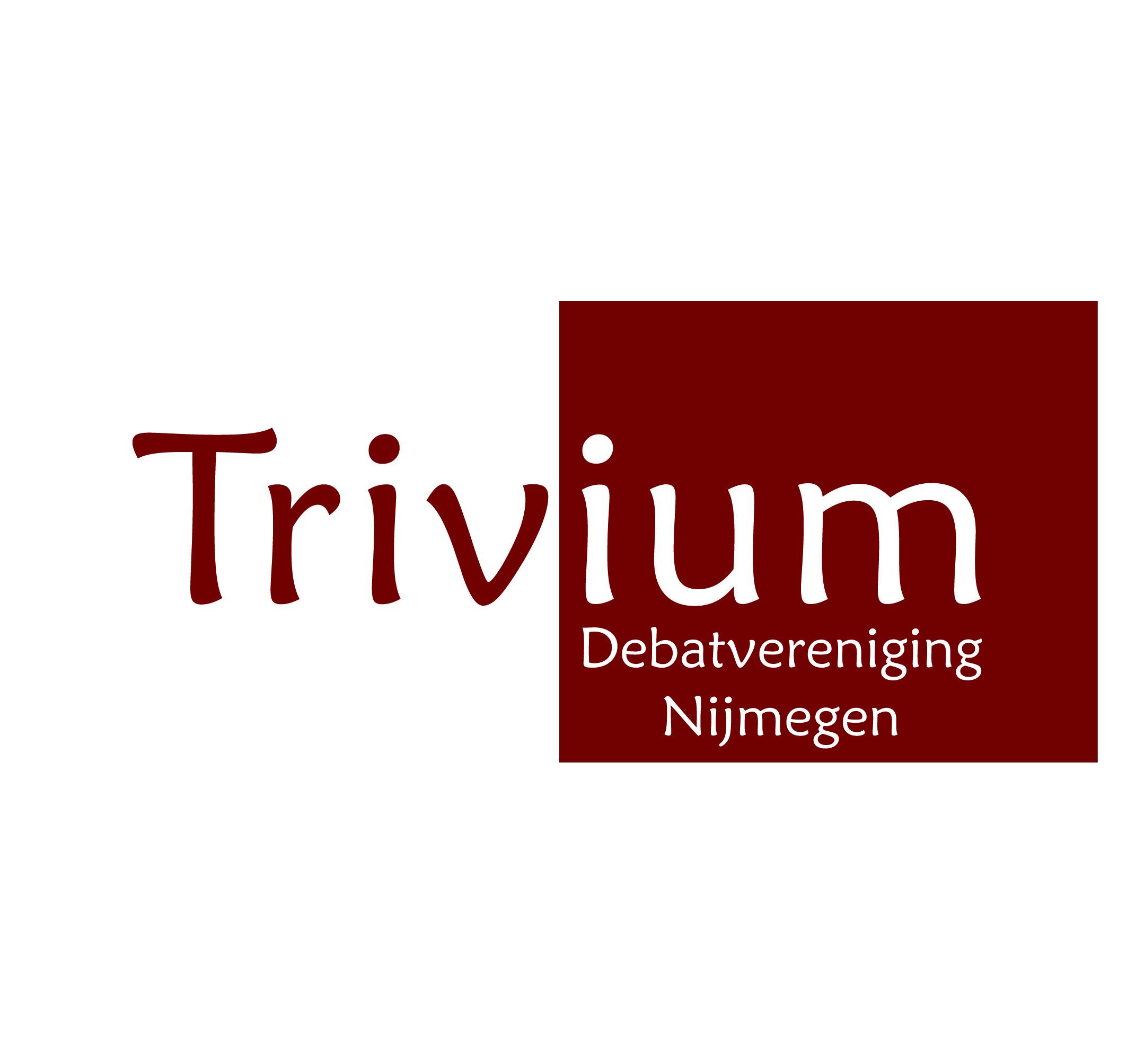 Doorlopende machtiging tot SEPA-incasso
Gegevens incassantGegevens contribuantDoor ondertekening van dit formulier machtigt u NSDV Trivium om eenmaal per jaar uw bank opdracht te geven om de jaarlijkse contributie van uw rekening af te schrijven. De hoogte van de contributie is te vinden in het Huishoudelijk Reglement. Als u het niet eens bent met de afschrijving kunt u deze laten terugboeken (storneren). Neem hiervoor binnen acht weken contact op met uw bank. Vraag uw bank naar de voorwaarden.Beëindiging van de machtiging geschiedt door het formulier ‘Beëindiging machtiging contributie’ in te vullen. Dit formulier is verkrijgbaar door een bericht te sturen naar penningmeester@nsdvtrivium.nl. Vervolgens wordt het formulier u kosteloos toegezonden. U dient het formulier te retourneren naar Trivium (Postbus 9102, 6500 HC te Nijmegen). Het formulier ‘Beëindiging machtiging contributie’ dient uiterlijk op 31 juli van het jaar voorafgaand aan het academisch jaar waarin u uw machtiging wil beëindigen door Trivium te zijn ontvangen. Wordt het formulier na afloop van deze datum ontvangen, dan zal de machtiging pas het daaropvolgende academisch jaar worden beëindigd.Datum en plaats ondertekening: ...........................................................................Handtekening contribuant:NaamNijmeegse Studenten Debatvereniging TriviumAdresHeyendaalseweg 131FPostcode6525 AJWoonplaatsNijmegenIncassant IDNL92ZZZ091574360000Kenmerk machtiging.........................................................Naam:..............................................................................Adres:............................................................................................................................................................Geboortedatum:..............................................................................Rekeningnummer (IBAN):..............................................................................